Witam kochane dzieci i rodziców!!!Wygląda na to ,że jeszcze w maju będziemy spotykać się wirtualneNa początku chciałam Wam bardzo podziękować za zdjęcia Waszych prac. Jest nam bardzo miło, że tak ładnie pracujecie, ale zauważyłam tendencje spadkową . Coraz mniej Was na naszym grupowym Messengerze. Poczuliście już wakacje??? Jeszcze troszkę…popracujcie, a ja powoli będę Was w te wakacyjne dni wprowadzać. I właśnie na ten tydzień zaplanowałam dla Was zajęcia o łące. PONIEDZIAŁEKTydzień zaczniemy od piosenki „ Bal na łące”https://www.youtube.com/watch?v=VL-IW-Xy0JoO czym jest piosenka?W jakim tempie jest śpiewana ( szybkim czy wolnym)Jakie owady mogą mieszkać na łące?Wybierzcie się razem z rodzicami na wycieczkę na łąkę połączoną z zabawami badawczymi.zabierzcie lupy lub szkła powiększające, aparat fotograficzny
( oczywiście wystarczy telefon z aparatem), koc, piłkę i coś dobrego do jedzeniaobserwujcie owady, ptaki, kwiaty i spróbujcie z pomocą rodziców odgadywać jak się nazywająjeśli coś ciekawego zaobserwujecie to róbcie zdjęcia i podsyłajcie.Do wykonania z pomocą rodziców zadania z książki strona 28,29 oraz z wyprawki spróbujcie ułożyć  łąkę z puzzli. WTOREKNa początek dnia proponuję ćwiczenia na wzmocnienie rąk            https://www.youtube.com/watch?v=FhGvyW-jUbEA teraz popatrzcie na obrazek i posłuchajcie wierszyka pt.: „Łąka”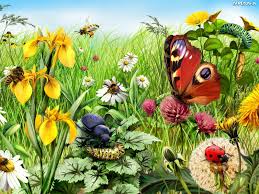 Powiał letni wietrzyk,łąka zapachniała,świeżą kończynąpokryła się cała.Brzęczą głośno pszczoły, pracują wytrwale.Zapylają kwiaty, nie nudzą się wcale.Słońce ciepłe blaski na ziemię wysyła.Mienią się w nich skrzydłapięknego motyla.Na łące tej chciałbymZnaleźć się przez chwilęI stać się prześlicznym, barwnym motylem.Odpowiedzcie na pytanie:Co zapachniało?Kto zapyla kwiaty?O czym marzy osoba z wiersza?Ile widzisz owadów na obrazku?( spróbuj je nazwać) Uzupełnijcie w  książce strony 30,31. Dla chętnych do zrobienia biedronka z wyprawki strona 22ŚRODA Propozycje prac plastycznych do wyboru pt.: „ majowy motyl”. Potrzebne będą farby, rolka po papierze toaletowym, talerzyki papierowe (jeśli nie ma talerzyków, można użyć sztywnych kartek) gąbki, kolorowe kartki do udekorowania skrzydełek, klej, nożyczki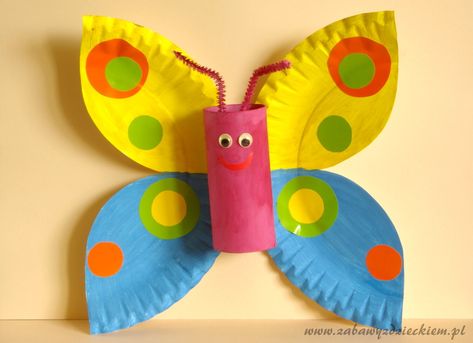 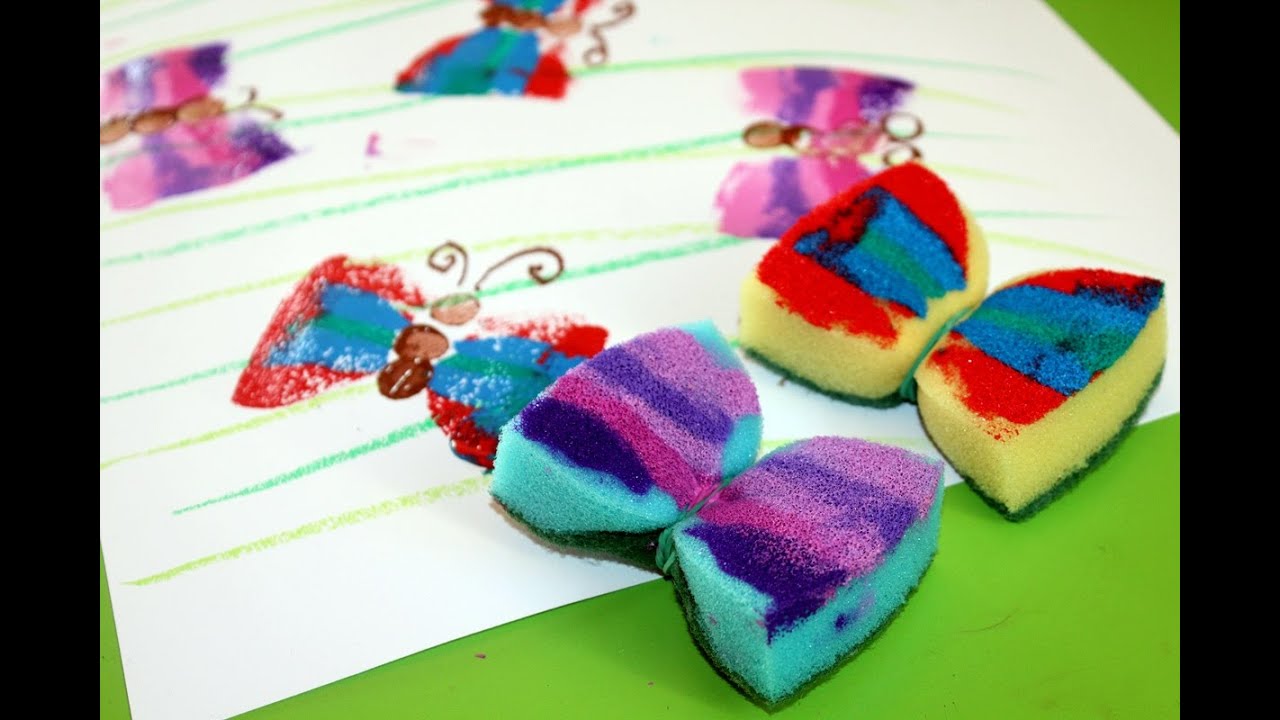 W książkach strony 32, 33CZWARTEKZaczynamy od ćwiczeń na wzmocnienie brzucha          https://www.youtube.com/watch?v=FhGvyW-jUbEŚlimak, ślimak, pokaż rogi- poznawanie wyglądu ślimaka i jego zwyczajów.ŚLIMAK- podzielcie wyraz ślimak na sylaby ( ile jest sylab)- policzcie litery w wyrazie A teraz posłuchajcie kilka ciekawostek o ślimaku.Ślimak nie ma rogów tylko czułki, na końcu których umieszczone są oczy. Czułki pomagają ślimakom dobrze orientować się w otoczeniu. Ślimak najbardziej lubi świeże liście. Najczęściej wybiera sobie miejsca, gdzie jest dużo wilgoci- nie lubi suszy, czyli okresu bez deszczu. Zamyka się wtedy w skorupie i czeka na lepszą pogodę.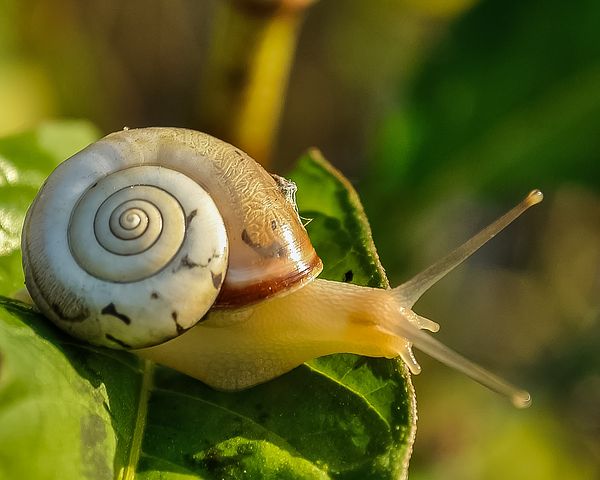 Uzupełnijcie w książkach strony 34,35,36 i 37PIĄTEKNa zakończenie tygodnia stworzyłam dla Was grę,  która  ukryła się w linku poniżej. Zapraszam do zabawy razem z rodzicami.            https://learningapps.org/display?v=pg81s1qct20W książkach uzupełniamy strony 38,39,40,41Dla chętnych do wydrukowania ćwiczenia grafomotorycznehttp://bystredziecko.pl/cwiczenia-grafomotoryczne-biedronki/Życzę powodzenia i miłej nauki. Mam nadzieję, że zadania nie sprawią trudności. W razie pytań zapraszam do kontaktu!:) 